Staff Health and Wellbeing Survey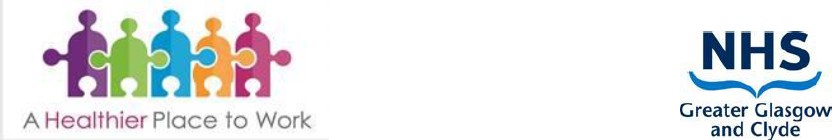 IntroductionAs part of our drive to be a Better Workplace we firmly believe that the health and wellbeing of our workforce is key. We know the last few years has been particularly challenging for everyone and we introduced a range of initiatives and support mechanisms to support you.The Staff Health Strategy was updated to reflect these actions however it is key that we hear from you to help us continually improve our approach to staff health and wellbeing. We are keen to know about your awareness of the Strategy, the impact it has and any suggestions you want to make to improve our approach for the future. As part of our strategy we have worked with stakeholders to develop this questionnaire to enable us to gain as much information as we can to help us develop the next action plan. We ask that you complete this questionnaire and help us shape the future.All responses to the questionnaire are confidential and anonymised.The closing date for this survey is Friday October 28thFilling out this questionnaire, including the equality monitoring questions, helps us to show that we are involving staff in a way that is fair for all. We only use the information you give us to look at the types of people that we have included and we don’t need to know your name or detailsWe aim to share findings of this survey with you in the Core Brief and we will publish the final report on our Staff Health Strategy, Staff Support and Wellbeing web page.If you would like to find out more information about Staff Support and Wellbeing please click here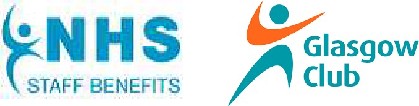 A prize of a year’s free membership to the Glasgow Club has generously been supplied by Staff Benefits and Glasgow Life and is available to all individuals completing the staff health survey. You can also check out discounted membership for the club by using this link: Click hereWe also have the opportunity to win one of two £50 Love to Shop voucher cards.The opportunity to enter the prize draw will come at the end of the questionnaire and will be separate to your responses.Your Role in NHSGGCWhere do you work?   Glasgow City HSCP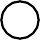    Glasgow City HSCP - North East Locality   Glasgow City HSCP - North West Locality   Glasgow City HSCP - South Locality   Inverclyde HSCP   Renfrewshire HSCP   East Dunbartonshire HSCP   East Renfrewshire HSCP   West Dunbartonshire HSCP   Queen Elizabeth University Hospital   Royal Hospital for Children   New Victoria Hospital   Leverndale Hospital   Gartnavel General Hospital   Gartnavel Royal Hospital   West Glasgow Ambulatory Care Hospital   Glasgow Royal Infirmary   Lightburn Hospital   New Stobhill Hospital   Royal Alexandra Hospital   Vale of Leven HospitalInverclyde Royal Hospital   Beatson West of Scotland Cancer Centre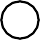 Corporate (Public Health, Human Resources, Finance, e-Health, Board HQ, Estates and Facilities)Other (please specify)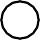 What is your banding?   AFC 2   AFC 3   AFC 4   AFC 5   AFC 6   AFC 7   AFC 8 & above   Senior manager/Executive   Medical/Dental   Other (please specify)What best describes the hours you work?   Full time   Part time   FlexibleDo you work from home at any point of your working week?   Yes   No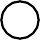 What best describes your contract of employment?   PermanentTemporary  Fixed TermBankStaff Health StrategyAre you aware of NHS Greater Glasgow & Clyde’s Staff Health Strategy?   Yes   NoFurther information on the Staff Health Strategy can be found by using this link: Click hereGeneral Health and WellbeingOn a scale of 1 - 5 how important do you think your health and wellbeing is to NHSGG&C as your employer?[Click on bar to score]Not at all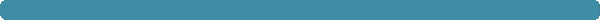 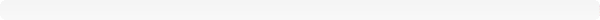 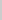 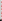 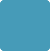 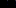 important	0	53Very important	     I don’t know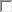 Do you know where to find information on NHSGG&C polices and activities that can support your health and wellbeing?   Yes   NoFurther information can be found by using the links below:HR Policies: Click hereStaff Health Strategy activities : Click hereHave you accessed/taken part in any of the following:Yes	No	Don't knowActive staff online classesActive Staff guided walksGeneral mental or emotional wellbeing supportStop smoking support for staffDiscounted local gym membershipMental Health support (through Occupational Health Service)Visited the Support and Information ServicesListening Service Peer SupportNational Wellbeing HubFurther information on the above can be found by clicking on the links below:Active Staff - NHSGGC: Click hereStop Smoking Support - Quit your way - NHSGGC: Click here Mental Health and Wellbeing - NHSGGC: Click here Mindfulness - NHSGGC: Click hereSupport and Information Services - NHSGGC: Click hereSpiritual Care and Chaplaincy: Click hereNational Wellbeing Hub: Click herePeer Support: Click hereHave you been supported by your line manager to attend any of the activities or supports we have provided for health and wellbeing?Yes   NoDon't knowHave you suffered from stress in the past 12 months?   Yes   NoDid this affect your work?   Yes; please expand   NoDid you seek help?   Yes   NoDo you know what resources are available to support you?   Yes   NoPlease use this link to access resources and support available to you Click hereIf you choose to eat healthier options, is there a good choice of healthy options in the hospital/workplace cafés or canteens?   Yes   No   Don't know   Not applicableIf you choose to eat healthier options, is there a good choice of healthy options in the hospital/workplace vending machines?   Yes   No   Don't know   Not applicableFurther information on how to manage your weight can be found using this link: Click hereCarersA carer is a person who provides or intends to provide unpaid, practical, physical and emotional support to relatives, friends or neighbours due to physical or mental illness, addiction, frailty or disability. This includes young people and parents. They do not need to live with the person to be their carerFurther information can be found using this link: Click hereGiven the above definition of a Carer, do you identify yourself as someone who has a caring role outside of work?   Yes   No   Don't knowIf you answered yes to the previous question;Are you supported with your caring responsibilities by your line manager?   Yes   NoDon't knowMenopauseNHSGGC have recently developed a policy on Menopause at Work. It's important now more than ever to be able to speak openly about menopause at work.To access the NHSGGC Menopause Policy click here: Click hereFor further information about the symptoms of menopause: Click hereHave you experienced menopause symptoms, now or in the past?   Yes   No   Not applicableTo what extent have your menopause symptoms impacted on your working life?   Not at all   A little   Somewhat   A lot   Severely   Not applicableHave you been able to talk about menopause issues at work?   Yes   No   Don't know Haven't triedNot applicableHave you ever had to take time off because of menopause symptoms?   Yes   No   Don't know   Not applicableHave you consulted a health professional about your menopausal symptoms?   Yes   No   Not applicableFor further information, advice and support on menopause visit NHS Inform: Click hereMoney WorriesOver the last three months, how often have you felt worried about money?   Not at all   Once or twice   Every month   Weekly   Daily   Prefer not to sayHas worry about money affected your work? For example, having trouble travelling to work, or concentrating whilst in work?   Yes   No   Don't know   Prefer not to sayHow my work has been affected [optional]Have you accessed any sources of information or support regarding money worries in the past three months?   Yes   No   Don't know   Prefer not to sayHave you accessed a food bank in the last three months?   Yes   NoPeople who are working may be able to access the Adult Disability Payment.To get Adult Disability Payment, you must have a long-term physical or mental health condition, disability or be terminally ill.In most cases, you must also: be between 16 years old and State Pension age, and live in Scotland. To find out more information and to see if you are eligible click on the link below:Adult Disability Payment - mygov.scot : Click hereFurther information on support available please visit our "All About Money" webpage by using this link: Click hereOccupational Health and SafetyDo you regard staff in your work area at risk of violence and aggression from patients or visitors?Yes   NoDon't knowHave you undertaken any training in relation to violence and aggression excluding the statutory/mandatory module on violence?   Yes   No   Not applicableExperience at WorkNHSGGC is an organisation which supports staff who have a disability. The Equality Act 2010 defines this as "if you have a physical or mental impairment that has a ‘substantial’ and ‘long-term’ negative effect on your ability to do normal daily activities. Long Term means your health condition has lasted or is expected to last more than 12 months.Do you consider yourself to have a disability?   Yes   No   Prefer not to answerFurther information can be found by using this link: Click hereDoes your condition or illness reduce your ability to carry out day-to-day activities?   No, not at all   Yes, a little   Yes, a lot   Prefer not to answer Not applicableReasonable adjustments are changes to the work environment that allow people with disability to work safely and productively. (e.g. screen equipment, chair or adjustment to working hours).Have you used the Workplace Adjustment Passport   Yes   No   Don't know   Not applicableFurther information can be found by using this link: Click hereHave you used Access to Work?   Yes   No   Don't know   Prefer not to answer   Not applicableFurther information can be found by using this link: Click hereDo you know about the NHSGGC Staff Disability Forum?   Yes   No   Don't knowFurther information can be found by using this link: Click hereHave you been discriminated against in the last year at work?   No   Yes, occasionally   Yes, on several occasions   Prefer not to answerWhy do you think you were discriminated against? (Tick all that apply)Ethnic backgroundGenderSexual orientationAgeDisabilityReligion / faith / beliefAccentDon’t knowPrefer not to answerNot applicableOther (please specify):Further information can be found using this link: Click hereAbout YouWhat is your sex?   Male   Female   Other   Prefer not to answerDo you consider yourself to be trans or have a trans history?   Yes   No   Prefer not to answerPlease select your age group:   16-24 years   25-34 years   35-44 years   45-54 years   55-64 years   65-74 years   75+ years   Prefer not to answerWhat religion, religious denomination or belief do you identify yourself as?   None   Jewish  AtheistMuslim   Buddhist   Roman Catholic  Church of Scotland  Other Christian   Hindu  Sikh   Prefer not to answerAnother religion or belief, please state:What is your ethnic group   White/Gypsy Traveller   White Irish   White Scottish   White other British   Other white ethnic group (please state)   Bangladeshi, Bangladeshi Scottish or Bangladeshi British   Chinese, Chinese Scottish or Chinese British   Indian, Indian Scottish or Indian British   Pakistani, Pakistani Scottish or Pakistani British   Other Asian ethnic group (please state)   African, African Scottish or African British   Caribbean, Caribbean Scottish or Caribbean British   Black, Black Scottish or Black British   Arab, Arab Scottish or Arab British   Any other ethnic group   Prefer not to sayWhich of the following options best describes how you think of yourself?   Bisexual (attracted to same and opposite sex)   Heterosexual / Straight (attracted to opposite sex only)   Gay or Lesbian (Attracted to same sex only)   Prefer not to answerOther (please specify):How would you describe your feelings of:Very Good	Good	Fair	Bad	Very Bad	Don't knowGeneral health Overall quality of lifeGeneral physical well beingPrize DrawTo enter the prize draw to win a 12 months membership to the Glasgow Club or one of two £50 Love to Shop gift cards please enter your details belowNameEmail Address